  Bilkent Üniversitesi	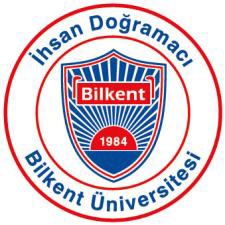 Yurtlar MüdürlüğüEvcil Hayvan Besleme Taahhütnamesi20.... / 20..... akademik yılı bitimine kadar, .........Yurt  .........nolu odanızda evcil hayvan olarak........ adet .......................................... beslemenize, aşağıda belirtilen kurallara uymanız şartıyla izin verilmiştir:Evcil hayvanımı daima kafesinde veya fanusunda, vb. tutacağımı, ve hiç bir nedenle serbest bırakmayacağımı,Evcil hayvanıma herhangi bir zarar gelmesi halinde kimseyi sorumlu tutmayacağımı,Sorumlu olduğum evcil hayvanımın temizliğini, bakımını ve beslenmesini; aynı şekilde gerekli veteriner kontrollerini ve gereklerini (aşı, vb. ) düzenli olarak yerine getireceğimi;Kafesini veya fanusunu daima temiz tutacağımı, herhangi bir şekilde koku yapmasına ve/veya bakteri vb. yayarak insan ve çevre sağlığına zarar verecek durumlar oluşmasına sebebiyet vermeyeceğimi,Yurtta kalmayacağım zamanlarda, sorumlu olduğum evcil hayvanımı beraberimde götüreceğimi; ya da herhangi bir pet shop’a veya -Yurtlar Yönetiminin yazılı onayını almak sureti ile- Yurtta kalmakta olan başka bir arkadaşıma bırakacağımı; kesinlikle odamda bırakmayacağımıBu konuda Yurtlar Yönetimince belirlenmiş ve belirlenecek olan kuralların herhangi birine  uymadığım takdirde tarafıma yapılacak uyarıyı takip eden 24 saat içerisinde evcil hayvanımı yurttan çıkartacağımı ve Yurtlar Yönetim Kurulu'nca hakkımda disiplin işlemi yapılabileceğini; bu işlem sonucu yurttan çıkarılabileceğim gibi, bağlı bulunduğum akademik birimce de ayrıca cezalandırılabileceğimin bilincinde olduğumu beyan ve taahhüt ederim.Öğrenci Adı / Soyadı TarihİmzaOda arkadaşımın odamızda ............. ........................................beslemesini kabul ediyorum.ONAYYurt MüdürüAdı SoyadıAdı SoyadıAdı SoyadıTarihTarihTarihİmzaİmzaİmza